First United ChurchSeeking to be a welcoming community of Christian faith, proclaiming and celebrating the love of God in Jesus Christ through the Inspiration of the Holy Spirit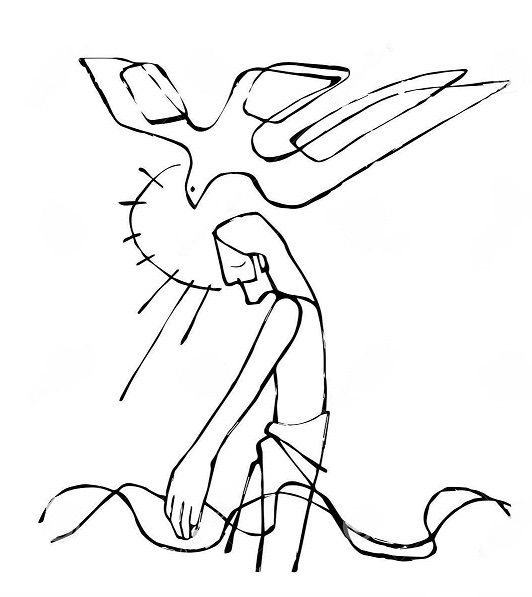 “Suddenly the heavens were opened to him and he saw the Spirit of God descending like a dove and alighting on him.”January 12, 2020 @ 10:30am7 Curtis St., St.Thomas, ON  N5P 1H3  Phone: (519) 631-7570e-mail: office@1stunitedchurch.caweb:  www.1stunitedchurch.caMINISTERS:  ALL  THE  PEOPLE OF  GODIntentional Interim Minister:  Rev. Daryl WebberMusic Minister: Jody McDonald-GroulxSecretary/Treasurer: Lori HoffmanCustodian: Dave LufteneggerOrder of Service* You are invited to stand if comfortable doing soVU = Voices United          MV = More VoicesMusical PreludeWelcomeChoral Musical Prelude“Bless the Lord…” (3x)Bless the Lord, O my Soul, O my SoulWorship His holy name, Sing like never beforeO my SoulI’ll worship your holy name.MV#18 “Lord, Prepare Me” (2x)Lord, prepare me to be a sanctuary, pure and holy tried and trueWith thanksgiving, I’ll be a living sanctuary for you.Call to WorshipOne:	God is Holy Mystery, beyond complete knowledgeabove perfect description.All:  	Yet, in love	The one eternal God seeks relationship.One:	So God creates the universe	and with it the possibility of being and relating.All:	God tends the Universe, 	mending the broken and reconciling the estranged.One:	God enlivens the universe, 	guiding all things toward harmony with their Source.All:	Grateful for God’s loving action, 	We cannot keep from singing.Lighting of the Christ CandleI am the light of world, you people come and follow me.If we follow and love, we’ll learn the mysteryOf what we were meant to do and be.Opening PrayerOne:	We come in Thanksgiving, that through the powerof your Spirit you create life out of nothingness.All:	You can persuade beauty to flower, where before there was ugliness.One:	You can bring peace to quell conflict and hope where there was once only despair.All:	We want to work with you Holy Spirit	to heal the wounds and fill the emptiness,One:	to nourish the beauty of this world,	and to promote harmony among all your children.All:	We pray all this in the name of the Christ	who calls us here to pray.Passing of the Peace Sing:  Halle, Halle, Halle, lu jah! Halle, Halle, Halle, lu jah! 	   Halle, Halle, Halle, lu jah! Halle lu jah! (clap) Halle lu jah!Musical Offering:  Senior ChoirLife and Work of the Church Prayer/The Lord’s Prayer Hymn: VU#378 “Spirit of God, Descend Upon My Heart” (v 1 & 3)Conversation with the Young PeopleOffering Ourselves, Tithes & GiftsDedication Hymn: (tune “Eidelweiss”)God of Love, hear our prayer. Bless this offering we bring you. May our lives do Your will; guide and guard us forever. Give us courage to stand for truth; help us give to others. God of Love, hear our prayer, Bless this offering we bring you.Scripture Readings:  Matthew 3:13-17; Isaiah 42:1-9  The Message:     “The Song of Faith”   		Rev. Daryl WebberSong of Faith #1VU#260 “God Who Gives to Life Its Goodness” (v. 1)God who gives to life its goodness, God creator of all joy,God who gives to us our freedom, God who blesses tool and toy:Teach us now to laugh and praise you, deep within your praises sing,Till the whole creation dances for the goodness of its King.Song of Faith #2VU#402 “We Are One”  (v 1 & 2)We are one as we come; as we come, joyful to be here,In the praise on our lips there’s a sense that God is near.We are one as we sing, as we seek, we are found,And we come needful of God’s grace as we meet, together in this place.We are one as we share, as we share, as we share brokenness fear,In the touch of a hand there’s a sense that God is here.We are one as we care, as we heal, we are healed,And we share warmth in God’s embrace as we prayTogether in this place.Song of Faith #3VU#179 “Hallelujah, Hallelujah, Give Thanks”Hallelujah, hallelujah.  Give thanks to the risen Christ; Hallelujah, hallelujah! Give praise to God’s name.Hymn: VU#381”Spirit of Life”*Commissioning/ Benediction Closing - Sing:  VU#209 “Go Make A Difference”	Go make a diff’rence, We can make a diff’rence.	Go make a diff’rence in the world.	Go make a diff’rence, We can make a diff’rence.	Go make a diff’rence in the world.LIFE & WORK OF THE CHURCHJanuary 12, 2020Happy birthday to: Abby West, Sam Nicol*TODAY:  You are invited to join us refreshments in the Fellowship following worship.This week:Tuesday: *EarlyON Playgroup in the Gym - 9:30 – 11:30am*First Youth with Chris Ross & Justin Chute in Room 3/Gym from 7-8:15pm.*Official Board meets @ 7pm in the Music RoomWednesday:  *REMINDER TO ALL COMMITTEE CHAIRS & GROUP LEADERS: All ANNUAL REPORT SUBMISSIONS are needed in the office before January 15, 2020. Thank you.Thursday*Sr. Choir @ 7:30pm!  Don’t be shy – singing’s great for the soul – come and give it a try!*At First we love having a time of Fellowship after Worship on Sundays!  It’s a time to greet friends, new and old, over a drink & maybe a goody!!   If this is something you would enjoy hosting, you are invited to sign up on the sheet in the Fellowship Room (Drinks supplied – coffee would just need to be put on in the morning!).  We’d love to have you!*Would you be willing to participate or lead the worship service?  If so please speak to Rev. Daryl, Richard Auckland or one of the worship team leaders.A Note from Lori & the Finance Committee There are still a few sets of  2020 Offering envelopes in the Library waiting to be picked up!IMPORTANT:  Please note – ALL Numbers have changed!To reduce costs and save trees we have done a complete overhaul of the numbering of our offering envelopes for 2020!  We reduced the number of sets given out (removed those who didn’t use / or didn’t pick up their envelopes resulting in them being thrown out at year end) – and we were able to reduce our numbers by 200 sets!!!  BIG SAVINGS!  Over $400!)REMINDER!! PLEASE DO NOT USE ANY OLD ENVELOPES OR ENVELOPE NUMBERS!  Doing so could cause your offering to be inadvertently credited to another person.If you go to pick up a set of envelopes and there isn’t one there with your name on it, please contact Lori in the office and she can arrange to get you a set. We are hoping to only distribute envelopes to those who use them on a regular basis.  If you give monthly, quarterly, annually, etc. (that’s great – no problem!) – you have been assigned a number that does not have actual envelopes but your offerings will be credited to it.  Just place your cheque on the offering plate (or in a plain envelope if you’d prefer) and we’ll look after it!  If you’d like to KNOW the number you’ve been assigned to write it on your cheque/blank envelope, Lori can give you that information.   Thank you so much for your co-operation as we go through this numbering transition!!